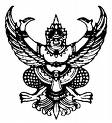 ประกาศองค์การบริหารส่วนตำบลท่าขนานเรื่อง  ราคากลางโครงการซ่อมแซมไหล่งทางถนนสายบ้านนางบุญศรี  หมู่ที่ 7 ---------------------------------ด้วยองค์การบริหารส่วนตำบลท่าขนาน   มีความประสงค์จะประกาศราคากลางก่อสร้างซ่อมแซมไหล่ทางถนนสายบ้านนางบุญศรี  หมู่ที่ 7  บ้านเกาะทวด  ตำบลท่าขนาน  อำเภอเชียรใหญ่  จังหวัดนครศรีธรรมราช คณะกรรมการกำหนดราคากลาง  ได้พิจารณาราคากลางโครงการดังกล่าว  และเห็นชอบราคากลางตามรายละเอียดดังนี้ตารางวงเงินงบประมาณที่ได้รับจัดสรรและราคากลางในงานจ้างก่อสร้างจึงประกาศเพื่อทราบโดยทั่วกันประกาศ  ณ  วันที่   26  เดือนมิถุนายน  พ.ศ. 2560(นายนิรันดร์  โพร่ขวาง)นายกองค์การบริหารส่วนตำบลท่าขนาน1. ซื่อโครงการ  โครงการซ่อมแซมไหล่ทางถนนสายบ้านนางบุญศรี  หมู่ที่ 7  ตำบลท่าขนาน    หน่วยงานเจ้าของโครงการ  กองช่าง  องค์การบริหารส่วนตำบลท่าขนาน                                                                    2. วงเงินงบประมาณที่ตั้งไว้   273,000  บาท  (สองแสนเจ็ดหมื่นสามพันบาทถ้วน)                                             3. ลักษณะงาน  ซ่อมแซมโดยทำการกดเข็มไม้ส่วนที่ไหล่ทางชำรุด ยาว 120 ม. โดยใช้เข็มไม่สนกลางลำต้น Ø4 นิ้ว ยาว  6.00  เมตร ห่างกัน  0.40  เมตร  จำนวน 300  ท่อนและใช้วัสดุลูกรังถมไหล่ทางพร้อมซ่อมแซมส่วนที่ชำรุดเสียหาย จำนวน 300 ลบ.ม พร้อมเกลี่ยเรียบและติดตั้งป้ายประชาสัมพันธ์โครงการ  1 ป้าย  4. ราคากลางคำนวณ  ณ วันที่  26  มิถุนายน  2560 เป็นเงิน  273,000  บาท (สองแสนเจ็ดหมื่นสามพันบาทถ้วน) 5. วงเงินที่จัดซื้อ-จัดจ้าง   273,000  บาท (สองแสนเจ็ดหมื่นสามพันบาทถ้วน)6. บัญชีประมาณการราคากลาง6.1 ปร.56.2 ปร.47. รายชื่อคณะกรรมการกำหนดราคากลาง